Metodologias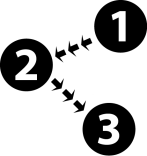 AulaActividade: Demonstração feita pelo facilitador – Viabilização de educação sanitária colaborativaActividade: Simulação de casos práticos (role play) em pares – Entrevistas motivacionaisPreparação Prévia para Formadores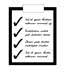 Preparar uma demonstração da educação sanitária colaborativa, com o co-facilitadorPreparar a facilitação de uma actividade em pares sobre entrevistas motivacionais Actividade: Demonstração do Facilitador 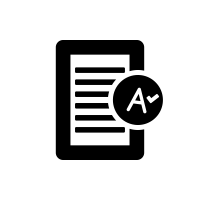 Viabilização de Educação Sanitária ColaborativaInstruções: O facilitador e o co-facilitador efectuarão uma demonstração, empregando o Modelo de Educação Sanitária Colaborativa (Perguntar  Confirmar  Perguntar  Informar  Perguntar) para discutir a carga viral. O 1º facilitador desempenhará o papel de provedor.O 2º facilitador desempenhará o papel de paciente.O 1º facilitador deve informar os presentes sempre que esteja a demonstrar cada uma das etapas do modelo [a negrito e entre parênteses].Uma vez que a demonstração tenha terminado, perguntar aos presentes se alguém tem alguma dúvida.1º facilitador [PERGUNTAR]: Diga-me qual é a importância de ter uma carga viral baixa?2º facilitador Não sei. Temos falado tanto sobre a minha contagem de CD4 e agora temos um novo número, chamado carga viral – parece-me demasiada informação.1º facilitador [CONFIRMAR]: Bem sei que pode causar confusão. É necessário acompanhar muitos números e isso é difícil.[PERGUNTAR]: Quer que lhe explique melhor o que é a carga viral?2º facilitador Sim!1º facilitador (Provedor)[INFORMAR]: A carga viral mede a quantidade de HIV no sangue e verifica se os ARVs estão a funcionar bem e se a pessoa anda a tomá-los todos os dias. O objectivo é ter uma carga viral baixa. O valor normal é 1000 ou menos ao fim de 6 meses a tomar ARVs. Este nível ajuda-o a manter um cérebro saudável, a não contrair doenças graves, a não ter que ir ao medico e a garantir a saúde dos/das seus/sua parceiros/as sexuais.[PERGUNTAR]: Tem alguma dúvida sobre o que acabei de lhe explicar?2º facilitadorAcho que entendi. A carga viral indica-nos a quantidade de HIV do meu sangue. Se os meus ARVs estiverem a funcionar bem, o resultado do teste de carga viral é baixo. Muito obrigado pela explicação!Actividade: Simulação em paresEntrevistas MotivacionaisInstruções:Dividir o grupo em pares. Cada par deve decidir quem vai ser o Parceiro A e quem vai ser o Parceiro B.Cada par efectuará dois role plays (simulações) de 5 minutos cada um.No 1º role play, o Parceiro A será o provedor e o Parceiro B será a Graça.No 2º role play, o Parceiro A será o João e o Parceiro B será o provedor.Em cada role play, o provedor utilizará as competências OARS para discutir os problemas da personagem em termos da sua adesão ao tratamento. Verificar se provedores passaram por todas as etapas durante a sua conversação simulada (perguntas abertas, afirmação, escuta reflectiva e mapas resumo).  Informar o grupo quando os primeiros cinco minutos terminarem, altura em que devem mudar para o role play do 2º cenário. Depois de se efectuarem os role plays, continuar com o slide seguinte e responder a perguntas durante 5 a 10 minutos.  1º Role PlayParceiro A: ProvedorParceiro B: Graça28 anos de idadeDescobriu que era HIV+ há 3 anos, quando estava grávida da filha mais novaTem três filhos (de 8, 6 e 3 anos de idade), todos eles HIV-Quando estava grávida e a amamentar tomava os medicamentos todos os dias, mas agora tem dificuldade em manter a adesão.2º Role PlayParceiro A: João36 anos de idadeDiagnosticado HIV+ há 10 anosTrabalha muito para sustentar a família (mulher e dois filhos de 10 e 7 anos de idade)Nunca tomou medicamentos durante mais do que alguns meses e nunca sentiu que isso tivesse afectado a sua saúdeParceiro B: Provedor                 
                    Duração: 45 minutos
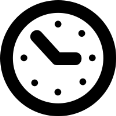 Objectivos da sessãoNo final da sessão, os participantes serão capazes de:Compreender as técnicas-chave de aconselhamentoAprender e aplicar ferramentas para efectuar entrevistas motivacionais de aconselhamento sobre a adesão 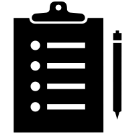 Perspectiva geral da sessãoTécnicas-chave de aconselhamentoAliança terapêuticaEducação sanitária colaborativaEntrevistas motivacionaisMateriais necessáriosSlides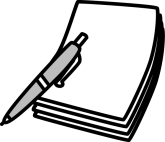 Papel gigante para o aconselhamento de adultos                 
                    Duração: 45 minutos
Objectivos da sessãoNo final da sessão, os participantes serão capazes de:Compreender as técnicas-chave de aconselhamentoAprender e aplicar ferramentas para efectuar entrevistas motivacionais de aconselhamento sobre a adesão Perspectiva geral da sessãoTécnicas-chave de aconselhamentoAliança terapêuticaEducação sanitária colaborativaEntrevistas motivacionaisMateriais necessáriosSlidesPapel gigante para o aconselhamento de adultosAula de 20 minutos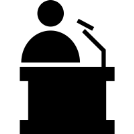 O formador fará o seguinte:Explicar o conceito e os elementos-chave da aliança terapêutica, incluindo:Contacto visualEscuta activaNormalizar e não julgarDemonstrar cuidado e atençãoDesenvolver a confiançaMetas individuaisInculcar esperançaSaber os seus limitesDiscutir a fundo a importância de normalizar e de não julgar os pacientes.Descrever como se proporciona a educação sanitária de modo colaborativoModelo: Perguntar  Confirmar  Perguntar  Informar  PerguntarActividade: 10 minutos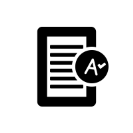 Actividade: Demonstração do facilitador O facilitador e o co-facilitador demonstrarão como se proporciona a educação sanitária de modo colaborativo.Perguntar ao grupo se alguém tem alguma dúvida antes de continuar a dar a aula. Aula de 10 minutosO formador fará o seguinte:Explicar o conceito das entrevistas motivacionais e descrever as seguintes técnicas:  O: Perguntas abertas (open-ended questions)A: Afirmação (affirmation)R: Escuta reflectiva (reflective listening)S: Mapas resumo (Summary statements)Actividade: 15 minutosActividade: Prática de entrevistas motivacionaisDividir o grupo em pares para a prática de entrevistas motivacionais, utilizando as personagens Graça e João.Uma vez que a actividade tenha terminado, o facilitador fará as seguintes perguntas:O que dificulta a utilização destas competências?Que diferença verificou na resposta do/da seu/sua parceiro/a a uma pergunta aberta?O que é que se sente quando se afirma uma declaração?O que fez com que as afirmações ou reflexões parecessem genuínas (ou não genuínas)?Até que ponto é que os mapas resumo foram úteis?Conclusão: 5 minutosPontos-chave a realçar no resumo:Aceitar: Abordar as mudanças de comportamento sem julgamentos.Colaborar: Antes de proporcionar qualquer psicoeducação, é essencial responder a perguntas, de forma a envolver as pessoas no aprendizado.Motivar: Ir ao encontro da pessoa no ponto em que ela está, mostrar entender – o que pode estimular e apoiar a motivação interna.